Priorities for the WeekWeekly Calendar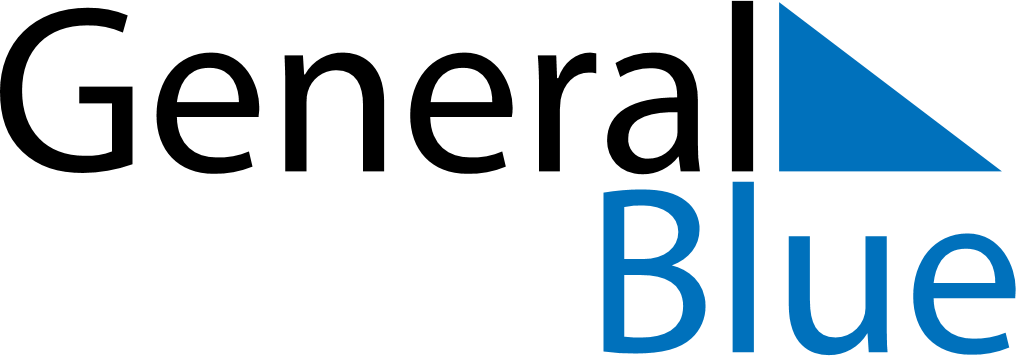 December 7, 2025 - December 13, 2025Weekly CalendarDecember 7, 2025 - December 13, 2025Weekly CalendarDecember 7, 2025 - December 13, 2025Weekly CalendarDecember 7, 2025 - December 13, 2025Weekly CalendarDecember 7, 2025 - December 13, 2025Weekly CalendarDecember 7, 2025 - December 13, 2025Weekly CalendarDecember 7, 2025 - December 13, 2025Weekly CalendarDecember 7, 2025 - December 13, 2025SUNDec 07MONDec 08TUEDec 09WEDDec 10THUDec 11FRIDec 12SATDec 136 AM7 AM8 AM9 AM10 AM11 AM12 PM1 PM2 PM3 PM4 PM5 PM6 PM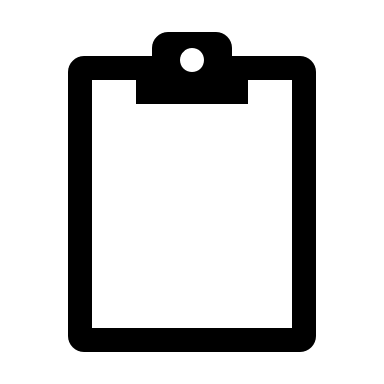 